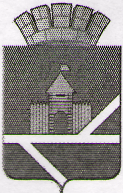 АНТИТЕРРОРИСТИЧЕСКАЯ КОМИССИЯ в Пышминском городском округе, расположенном на территории Свердловской областиПРОТОКОЛот 27.05.2021                                                                                                № 3Председательствовал: Глава Пышминского городского округа,председатель антитеррористической комиссии                 - В.В. Соколов Присутствуют: Начальник ОМВД России по Пышминскому району      -  С.В. Анисимов, Начальник  ОНД по Камышловскому и Пышминскому районам                                                    -  О.А. Старыгин Председатель Думы ПГО                                                   - А.В. Артамонов Председатель Счетной палаты ПГО                                  - С.А. Никонов Начальник орг. правового отдела                                     - Н.М. Скакунов Ведущий специалист по мобработе                                   - Ю.А. Колпаков Ведущий специалист по ГО и ЧС                                      - А.А. Палтусов Заведующий Пышминским ТУ                                          - И.В. ГоловинЗаведующий Ощепковским ТУ                                          - А.А. Обоскалов Заведующая Четкаринским ТУ                                           - Т.А. Кривоногова Заведующий Печеркинским ТУ                                         - Д.В. Коновалов Заведующий Черемышским ТУ                                          - А.П. Балыбердин Секретарь:                                                                           - Д.Л. Шаров Приглашенные: Ю.М. Иньков, Ю.А. Шемякин, А.Л. Маслов.I.  Об утверждении повестки заседания антитеррористической комиссии _________________________________________________________________(В.В. Соколов)По результатам голосования повестка заседания Комиссии утверждена.II. Заслушивание руководителей МУП ПГО «Водоканалсервис», допустивших нарушения требований  антитеррористической защиты на объекте «Очистные сооружения», принятые меры по устранению нарушений. Результаты работа по категорированию Очистных сооружений и Станции водоподготовки.________________________________________________________________(Ю.М. Иньков)Принять к сведению доклад Ю.М. Инькова – и.о. директора МУП ПГО «Водоканалсервис». В соответствии с распоряжением администрации Пышминского городского округа от 20.04.2021 № 2536:представить в Министерство энергетики и ЖКХ Свердловской области результаты категорирования объектов водоснабжения и водоотведения:разработать паспорта безопасности объектов водоснабжения и водоотведенияСрок – до 20 июня 2021 года.По результатам голосования решение принято единогласно.III. О реализации органами местного самоуправления полномочий, предусмотренных Федеральным законом от 6 марта 2006 года № 35-ФЗ «О противодействии терроризму», проблемы и перспективы»._________________________________________________________________(Ю.А. Шемякин)Принять к сведению доклад директора МКУ ПГО «Управление образования и молодежной политики» Ю.А. Шемякина.Органам местного самоуправления продолжить исполнение полномочий, предусмотренных Федеральным законом от 6 марта 2006 года № 35-ФЗ «О противодействии терроризму».  Срок –постоянно.По результатам голосования решение принято единогласно.IV. О проведении проверок обеспечения комплексной безопасности и антитеррористической защищенности летних оздоровительных лагерей._________________________________________________________________(Ю.А. Шемякин) Принять к сведению доклад директора МКУ ПГО «Управление образования и молодежной политики» Ю.А. Шемякина (прилагается).2. МКУ ПГО «Управление образования и молодежной политики» совместно с ОВО филиала ФГКУ «УВО ВНГ России по Свердловской области» осуществлять взаимодействие и контроль обеспечения комплексной безопасности и антитеррористической защищенности летних оздоровительных лагерейСрок – в течение деятельности летних оздоровительных лагерей в 2021 году.По результатам голосования решение принято единогласно.V. Профилактика правонарушений в сфере незаконного оборота оружия, боеприпасов и взрывчатых веществ (взрывных устройств)._________________________________________________________________(А.Л. Маслов) Принять к сведению доклад заместителя начальника полиции по оперативной работе А.Л. Маслова;Рекомендовать ОМВД России по Пышминскому району продолжить профилактическую работу по выявлению правонарушений в сфере незаконного оборота оружия, боеприпасов и взрывчатых веществ (взрывных устройств).Срок – постоянно.По результатам голосования решение принято единогласно.Председатель комиссии                                                                        В.В. Соколов